П О С Т А Н О В Л Е Н И Е	В соответствии с Решением Городской Думы Петропавловск-Камчатского городского округа от 31.10.2013 № 145-нд «О наградах и почетных званиях Петропавловск-Камчатского городского округа»,     Постановлением Главы Петропавловск-Камчатского городского округа от 31.10.2013 № 165 «О представительских расходах и расходах, связанных с приобретением подарочной и сувенирной продукции в Городской Думе Петропавловск-Камчатского городского округа»,       ПОСТАНОВЛЯЮ:за многолетний добросовестный труд, высокий уровень профессионализма, ответственное отношение к работе и в связи с 50-летием со дня рождения наградить Почетной грамотой Главы Петропавловск-Камчатского городского округа и вручить цветы Муратовой Татьяне Владимировне, подсобному рабочему муниципального автономного образовательного учреждения «Гимназия № 39» Петропавловск-Камчатского городского округа.ГлаваПетропавловск-Камчатскогогородского округа                                                                           К.Г. Слыщенко 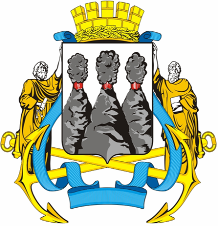 ГЛАВАПЕТРОПАВЛОВСК-КАМЧАТСКОГОГОРОДСКОГО ОКРУГА« 09 » июня 2015 г. №  67О награждении Почетной грамотой Главы Петропавловск-Камчатского городского округа Муратовой Т.В.